		    Obecní úřad Senec	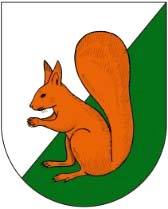    			         Senec 95   270 36    tel: 313 531 009, 602 290 894Výroční zpráva o plnění zákona č. 106/99 Sb. O svobodném přístupu k informacímV souladu se zákonem č. 106/1999 Sb. o svobodném přístupu k informacím § 18 předkládá Obecní úřad v Senci výroční zprávu o plnění zákona za předcházející kalendářní rok, t.j. rok 2018.a) Počet podaných písemných žádostí o poskytnutí informací: 0Počet vydaných rozhodnutí o odmítnutí žádosti: 0b) Počet podaných odvolání proti rozhodnutí: 0c) Opis podstatných částí každého rozsudku soudu ve věci přezkoumání zákonitosti rozhodnutí povinného subjektu o odmítnutí žádosti o poskytnutí informace a přehled všech výdajů, které povinný subjekt vynaložil v souvislosti se soudními řízeními o právech a povinnostech podle tohoto zákona: 0d) Výčet poskytnutých výhradních licencí, včetně odůvodnění nezbytnosti poskytnutí výhradní licence: 0e) Počet stížností podaných podle § 16a, důvody jejich podání a stručný popis způsobu jejich vyřízení: 0f) Další informace vztahující se k uplatňování tohoto zákona: 0Většina dotazů na poskytnutí různých informací byla ústního charakteru a odpovědi na ně byly podávány naším úřadem průběžně po celý rok.V Senci 22.2.2021Zdeněk Beneš starosta obce